MUNICIPIO DE EL GRULLO, JALISCO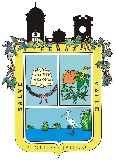 TESORERIA MUNICIPALRELACION DE INGRESOSFECHACONCEPTO DEL INGRESOIMPORTEJULIO  2017IMPUESTOS       453,371.35 JULIO  2017DERECHOS       515,259.21 JULIO  2017PRODUCTOS       285,282.10 JULIO  2017APROVECHAMIENTOS    1,376,632.83 JULIO  2017PARTICIPACIONES    7,292,123.01 JULIO  2017APORTACIONESJULIO  2017CONVENIOSJULIO  2017INTERES Y/O RENDIMIENTOSJULIO  2017TOTALES    9,922,668.50 INGRESOS PROPIOS    2,630,545.49 